                                                                                                                                                                                                        О Т К Р Ы Т О Е    А К Ц И О Н Е Р Н О Е     О Б Щ Е С Т В О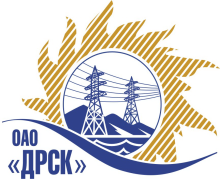 		Протокол выбора победителяг.  Благовещенск, ул. Шевченко, 28ПРЕДМЕТ ЗАКУПКИ:Открытый электронный запрос цен: «Трансформаторы напряжения 6-10-35 кВ» для нужд филиала ОАО «ДРСК» «Южно-Якутские электрические сети».Закупка проводится согласно ГКПЗ 2014г. раздела 2.2.2 «Материалы ТПиР»  № 1532  на основании указания ОАО «ДРСК» от  24.03.2014 г. № 68.Плановая стоимость закупки:  650 847,00  рублей без учета НДС.Форма голосования членов Закупочной комиссии: очно-заочнаяПРИСУТСТВОВАЛИ:	На заседании присутствовали 7 членов Закупочной комиссии 2 уровня. ВОПРОСЫ, ВЫНОСИМЫЕ НА РАССМОТРЕНИЕ ЗАКУПОЧНОЙ КОМИССИИ: О признании предложений соответствующими условиям закупки.О признании предложений несоответствующими условиям закупки.О ранжировке предложений Участников закупки.  Выбор победителяРАССМАТРИВАЕМЫЕ ДОКУМЕНТЫ:Протокол вскрытия конвертов от 08.04.2014г. № 246/МТПиР-ВИндивидуальное заключение Бичевина А.В., Никольского И.Н.Индивидуальное заключение Моториной О.А.Индивидуальное заключение Лаптева И.А.ВОПРОС 1 «О признании предложений соответствующими условиям закупки»ОТМЕТИЛИ:Предложения ООО "ОЭнТ-Волга" (410033, Россия, Саратовская обл., г. Саратов, ул. Гвардейская, д. 2 А), ООО "ВТФ Электрофарфор" (109017 г.Москва, Б. Толмачевский пер., д.3, стр.1-8), ООО "Энергия-М" (182113, Россия, Псковская область, г. Великие Луки, ул. Строителей, д. 10) признаются удовлетворяющим по существу условиям закупки. Предлагается принять данные предложения к дальнейшему рассмотрению.ВОПРОС 2 «О признании предложений несоответствующими условиям закупки»ОТМЕТИЛИ:Предложение ЗАО "Группа "СВЭЛ" (620010, Свердловская область, г. Екатеринбург, ул. Черняховского, 61) (на сумму 71 949,15 руб. без НДС) признается неудовлетворяющим по существу условиям закупки, т.к. количество предлагаемого оборудования не соответствует запрашиваемому (участник предлагает 2 трансформатора вместо требуемых 12). Предлагается отклонить предложение данного участника от дальнейшего рассмотрения. ВОПРОС 3 «О ранжировке предложений Участников закупки»ОТМЕТИЛИ:В соответствии с требованиями и условиями, предусмотренными извещением о закупке и Закупочной документацией предлагается ранжировать предложения  следующим образом: За период актуальности участниками было сделано по одной ставке.ВОПРОС № 4 «Выбор победителя»ОТМЕТИЛИНа основании вышеприведенной ранжировки предложений предлагается признать Победителем Закупка № 1532 «Трансформаторы напряжения 6-10-35 кВ» для нужд филиала ОАО «ДРСК» «Южно-Якутские электрические сети» - ООО "ОЭнТ-Волга" (410033, Россия, Саратовская обл., г. Саратов, ул. Гвардейская, д. 2 А) Цена: 441 823,73 руб. (цена без НДС). (521 352,00 рублей с учетом НДС). Срок поставки: до 30.06.2014г. Условия оплаты: до 30.07.2014г. Гарантийный срок: 5 лет. Предложение действительно до 10 июня 2014г. РЕШИЛИ:Признать предложения ООО "ОЭнТ-Волга" (410033, Россия, Саратовская обл., г. Саратов, ул. Гвардейская, д. 2 А), ООО "ВТФ Электрофарфор" (109017 г.Москва, Б. Толмачевский пер., д.3, стр.1-8), ООО "Энергия-М" (182113, Россия, Псковская область, г. Великие Луки, ул. Строителей, д. 10) удовлетворяющим по существу условиям закупки. Предложение ЗАО "Группа "СВЭЛ" (620010, Свердловская область, г. Екатеринбург, ул. Черняховского, 61) отклонить от дальнейшего рассмотрения.Утвердить ранжировку предложений Участников 1 место: ООО "ОЭнТ-Волга"  г. Саратов;2 место: ООО "ВТФ Электрофарфор"  г. Москва;3 место: ООО "Энергия-М"   г. Великие Луки.Признать Победителем:Закупка № 1532 «Трансформаторы напряжения 6-10-35 кВ» для нужд филиала ОАО «ДРСК» «Южно-Якутские электрические сети» - ООО "ОЭнТ-Волга" (410033, Россия, Саратовская обл., г. Саратов, ул. Гвардейская, д. 2 А) Цена: 441 823,73 руб. (цена без НДС). (521 352,00 рублей с учетом НДС). Срок поставки: до 30.06.2014г. Условия оплаты: до 30.07.2014г. Гарантийный срок: 5 лет. Предложение действительно до 10 июня 2014г. РЕЗУЛЬТАТЫ ГОЛОСОВАНИЯ КОМИССИИ:Общее количество членов комиссии: 8, из них присутствовали 7 и проголосовали:«За» - __ членов Закупочной комиссии «Против» - ___ членов Закупочной комиссии «Воздержались» - ___ членов Закупочной комиссииДАЛЬНЕВОСТОЧНАЯ РАСПРЕДЕЛИТЕЛЬНАЯ СЕТЕВАЯ КОМПАНИЯУл.Шевченко, 28,   г.Благовещенск,  675000,     РоссияТел: (4162) 397-359; Тел/факс (4162) 397-200, 397-436Телетайп    154147 «МАРС»;         E-mail: doc@drsk.ruОКПО 78900638,    ОГРН  1052800111308,   ИНН/КПП  2801108200/280150001№ 246/МТПиР-ВП    2014 годаМесто в ранжировкеНаименование и адрес участникаЦена заявки и иные существенные условия1 местоООО "ОЭнТ-Волга" (410033, Россия, Саратовская обл., г. Саратов, ул. Гвардейская, д. 2 А)Цена: 441 823,73 руб. (цена без НДС)(521 352,00 рублей с учетом НДС).Срок поставки: до 30.06.2014г.Условия оплаты: до 30.07.2014г.Гарантийный срок: 5 лет.Предложение действительно до 10 июня 2014г.2 местоООО "ВТФ Электрофарфор" (109017 г.Москва, Б. Толмачевский пер., д.3, стр.1-8)Цена: 477 600,00 руб. (цена без НДС)(563 568,00 рублей с учетом НДС).Срок поставки: до 30.06.2014г.Условия оплаты: до 30.07.2014г.Гарантийный срок: 5 лет.Предложение действительно в течение 90 дней со дня, следующего за днем проведения процедуры вскрытия конвертов с поступившими предложениями участников.3 местоООО "Энергия-М" (182113, Россия, Псковская область, г. Великие Луки, ул. Строителей, д. 10)Цена: 540 000,00 руб. (цена без НДС)(637 200,00 рублей с учетом НДС).Срок поставки: до 30.06.2014г.Условия оплаты: до 30.07.2014г.Гарантийный срок: 5 лет.Предложение действительно до 15 июля 2014г.Ответственный секретарь Закупочной комиссии __________________ О.А. Моторина Технический секретарь Закупочной комиссии _________________К.В. Курганов